BEYLİKDÜZÜGÜRPINAR POLİS MERKEZİ BÖLGESİADNAN KAH. MAH. YAVUZ SULTAN SELİM BUL. (ALPET AKARYAKIT İSTASYONU)GÜRPINAR MAH. GÜRPINAR CAD. (TOTAL BENZİN İSTASYONU)ADNAN KAHVECİ MAH. HARBİYE CAD. (ENERGY BENZİNLİK İSTASYONU)MARMARA MAH. LİMAN YOLU CAD. (TOTAL BENZİN İSTASYONU)BEYLİKDÜZÜ ŞEHİT ORHAN ŞAHİN POLİS MERKEZİ BÖLGESİYAKUPLU MAH. OSMANGAZİ CADDESİ (OPET BENZİN İSTASYONU)BARIŞ MAH. ALİ ÇEBİ CAD. MİGROS AVM KARŞISI (TOTAL BENZİN İSTASYONU)E5 GÜNEY YANYOL HARAMİDERE SANAYİ MEVKİ (TOTAL BENZİN İSTASYONU)YAKUPLU MAH. KAVAKLI CAD. (SHELL BENZİN İSTASYONU)----------------------------------------------------------------------------------------EYÜP MİNA PETROL PETROL OFİSİ EYÜPSULTAN BULVARI NO:40 212 576 21 02TUĞAL ŞTİ. BP TOPÇULAR MAHALLESİ KIŞLA CADDESİ NO:17 555 963 16 73 – 72MFM PETROL TÜRKİYE PETROLLERİ RAMİ KIŞLA CADDESİ NO:66/C 212 565 88 333COŞKUNLAR PETROL OPET EYÜPSULTAN MERKEZ MAHALLESİ SİLAHTARAĞA CADDESİ NO:49 212 417 65 85GÜZEL PETROL TOTAL KARADOLAP MAHALLESİ GAZİ OSMANPAŞA CADDESİ NO:150/A 212 625 22 76CONVEY PETROL BP KARADOLAP MAHALLESİ ATATÜRK BULVARI NO:15 212 427 25 30ERK PETROL PETROL OFİSİ GÖKTÜRK MERKEZ MAHALLESİ İSTANBUL CADDESİ NO:36 212 322 29 29---------------------------------------------------------------------------------------SULTANBEYLİPENDİKTUZLA ORHANLI MAHALLESİ NERO AKARYAKIT LTD. ŞTİ. – ORHANLI MAHALLESİ SHELLASRABA AKARYAKIT - ORHANLI PETROL OFİSİ 	 	 	 	 	 BATI OTO AKARYAKT – ORHANLI BP	 	 	 	 	 	 HEDEF PETROL- FETTAH BAŞARAN CAD.-TOTAL	  MOIL KAAN KARYAKIT - KAAN AKARYAKIT SAN. VE A.Ş.	TEPEÖREN-3 	 	 SHELL BAŞAKŞEHİR PETROL - BAŞAKŞEHİR PETROL GIDA NAKLİYAT VE OTOMOTİV TİC.A.Ş.TOTAL - AYTEPE TURİZM VE PETROL ÜRÜNLERİ PAZARLAMA LTD.ŞTİ.	MESCİT-1	OPET AYPET AYHANLAR PETROL - AYPET AYHANLAR PETROL ÜRÜNLERİ MADENCİLİK SAN. VE TİC.A.Ş.	DERİ OSB-3	TURKUAZ ORDER PETROL - ORDER PETROL TURİZM SAN. VE TİC.A.Ş.  MİRAP AKARYAKIT – AYDINLI YOLU CAD. -OPET	 	 	 ERSOYLAR PETROL-  HATBOYU CADDESİ PETROL OFİSİ	 TOTAL - HACIOĞULLARI HAZIR BETON SAC VE YAPI MALZEMELERİ SAN.TİC.A.Ş.	 	 	 SHELL KAPLANER PETROL - KAPLANER MÜHENDİSLİK İNŞAAT TURİZM PETROL LTD.ŞTİ.AYTEMİZ PETROL - AYTEMİZ PETROLCÜLÜK TİC.LTD.ŞTİ.	 KADIKÖY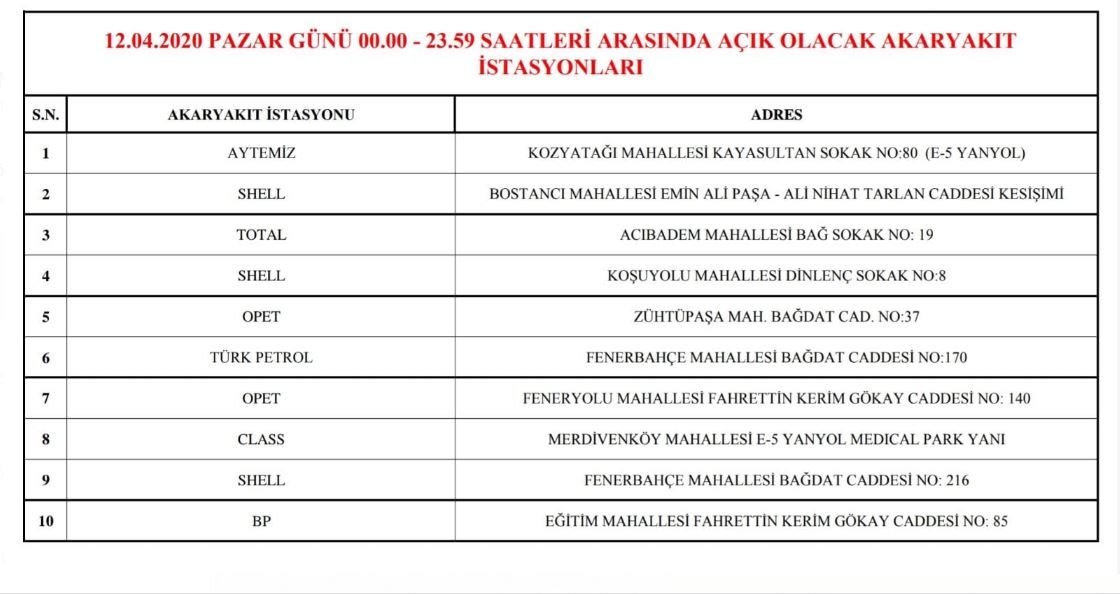 ATAŞEHİRMUSTAFA KEMAL MAHALLESİ 3004 CADDESİ NO.2 - SHELL BENZİNLİKYENİSAHRA MAHALLESİ İSTİKLAL CADDESİ NO.8 - TOTAL BENZİNLİKİÇERENKÖY MAHALLESİ KAYIŞDAĞI CADDESİ NO.8 - TÜRKİYE PETROLLERİİÇERENKÖY MAHALLESİ YEŞILVADİ SOKAK NO.1 - BP BENZİNLİKKÜÇÜKBAKKALKÖY MAHALLESİ VEDAT GÜNYOL CADDESİ NO.38 PETROL OFİSİKAYIŞDAĞI MAHALLESİ DUDULLU-BOSTANCI CADDESİ NO.30 - OPET BENZİNLİKKÜÇÜKBAKKALKÖY MAHALLESİ KAYIŞDAĞI CADDESİ NO.139 - SHELL BENZİNLİKFERHATPAŞA MAHALLESİ ÜSKÜDAR CADDESİ NO.10 - CLASS PETROLFİRMA İSMİMAHALLECADDEKAPI NOBALKANOĞLU PETROL SANAYİADİLDEMOKRASİ25SEZER PETROL SANAYİ (YERLEŞİM PLANI)AKŞEMSETTİNFATİH598ERKOL PETROL SANAYİAKŞEMSETTİNSU KENARI1MENZİL PETROL SANAYİBATTAL GAZİKUBBE 1SULTANBEYLİ PETROL SANAYİHASANPAŞAFATİH10YARTAŞLAR DEMİR SANAYİHASANPAŞAFATİH5MODOĞLU İNŞAAT SANAYİMECİDİYEFATİH410OKATAR PETROL SANAYİMEHMET AKİFATATÜRK78OSMAN KARAKAYAMEHMET AKİFFATİH80KUMRULAR YAPI SANAYİTURGUT REİSDEMOKRASİ221SORMAZ PETROL SANAYİTURGUT REİSFATİH19512 NİSAN 2020 - 00.00-23.59 NÖBETÇİ AKARYAKIT İSTASYONLARI12 NİSAN 2020 - 00.00-23.59 NÖBETÇİ AKARYAKIT İSTASYONLARI12 NİSAN 2020 - 00.00-23.59 NÖBETÇİ AKARYAKIT İSTASYONLARI12 NİSAN 2020 - 00.00-23.59 NÖBETÇİ AKARYAKIT İSTASYONLARI12 NİSAN 2020 - 00.00-23.59 NÖBETÇİ AKARYAKIT İSTASYONLARISIRA
NOAKARYAKIT İSTASYONUADRESTELEFONTİCARİ MARKA1BP PETROLLERİ A.Ş.BAHÇELİEVLER MAHALLESİ ADNAN MENDERES BULVARI NO: 33/A(216) 483-0212BP PETROL2MARİN PETROL ÜRÜNLERİ SAN.TİC.LTD.ŞTİ.BATI MAHALLESİ GEZİ BOYU CADDESİ NO: 82(216) 354-0165SHELL PETROL3SEL PETROL İNŞ.G.MAD.SAN.TİC.LTD.ŞTİ.ÇINARDERE MAHALLESİ ANKARA CADDESİ NO: 53(216) 379-9177PETROL OFİSİ4KÜRÜM PETROL TİC.LTD.ŞTİ.ÇINARDERE MAHALLESİ OLİMPİYAT CADDESİ NO:60(216) 387-2727OPET5MEHDİOĞLU PETROLESENYALI MAHALLESİ YANYOL NO: 69(216) 494-3850PETROL OFİSİ6ÜÇEL OTOMOTİV İNŞ.A.Ş.FEVZİ ÇAKMAK MAHALLESİ TEVFİK İLERİ CADDESİ NO: 40(216) 396-9756SHELL PETROL7ARA SENA PETROLFEVZİ ÇAKMAK MAHALLESİ MİMARSİNAN CD NO :215530311478PETROL OFİSİ8ZİYADE PETROL ÜRÜNLERİ SAN.TİC.A.Ş.KAYNARCA MAHALLESİ D 100 KARAYOLU NO: 70(216) 511-1818OPET PETROL9BOZKAN LTD.ŞTİ.KAYNARCA MAHALLESİ E-5 YAN YOLU NO: 178(216) 511-2050PETROL OFİSİ10GLOBAL İNŞ.AKARYAKIT YAT.TİC.LTD.ŞTİ.KURTKÖY MAHALLESİ ANKARA CADDESİ NO: 432(216) 378-8717BP PETROL11SAVAŞ PETROL ÜRÜNLERİ SAN.TİC.LTD.ŞTİ.ŞEYHLİ MAHALLESİ ANKARA CADDESİ NO: 282(507) 887-1084OPET12MİRAP ULUS.NAK.SAN.TUR.OTO.AKAR.SAN.A.Ş.VELİBABA MAHALLESİ YAKACIK CADDESİ NO: 81(216) 307-8181OPET13NİHAT KONDÜMER PETROL ÜRÜNLERİ SAN.TİC.LTD.ŞTİ.YENİ MAHALLE ABDÜLHALİK RENDA CADDESİ NO: 14(216) 354-0659SHELL PETROL14MEHMETÇİK VAKFI TURZM PETROL TİC.LTD.ŞTİ.YENİŞEHİR MAHALLESİ DEDEPAŞA CADDESİ NO: 212164820000OPET15AYTEMİZ GAZ TİC.A.Ş.YEŞİLBAĞLAR MAHALLESİ D 100 BULVARI NO: 2(216) 353-5036AYTEMİZ